Exercice 7 : Découverte d’un serveur proxyVotre établissement doit être pourvu d'un système de filtrage des connexions sortantes, ce peut notamment être un SLIS (Système Linux pour  l'Internet Scolaire).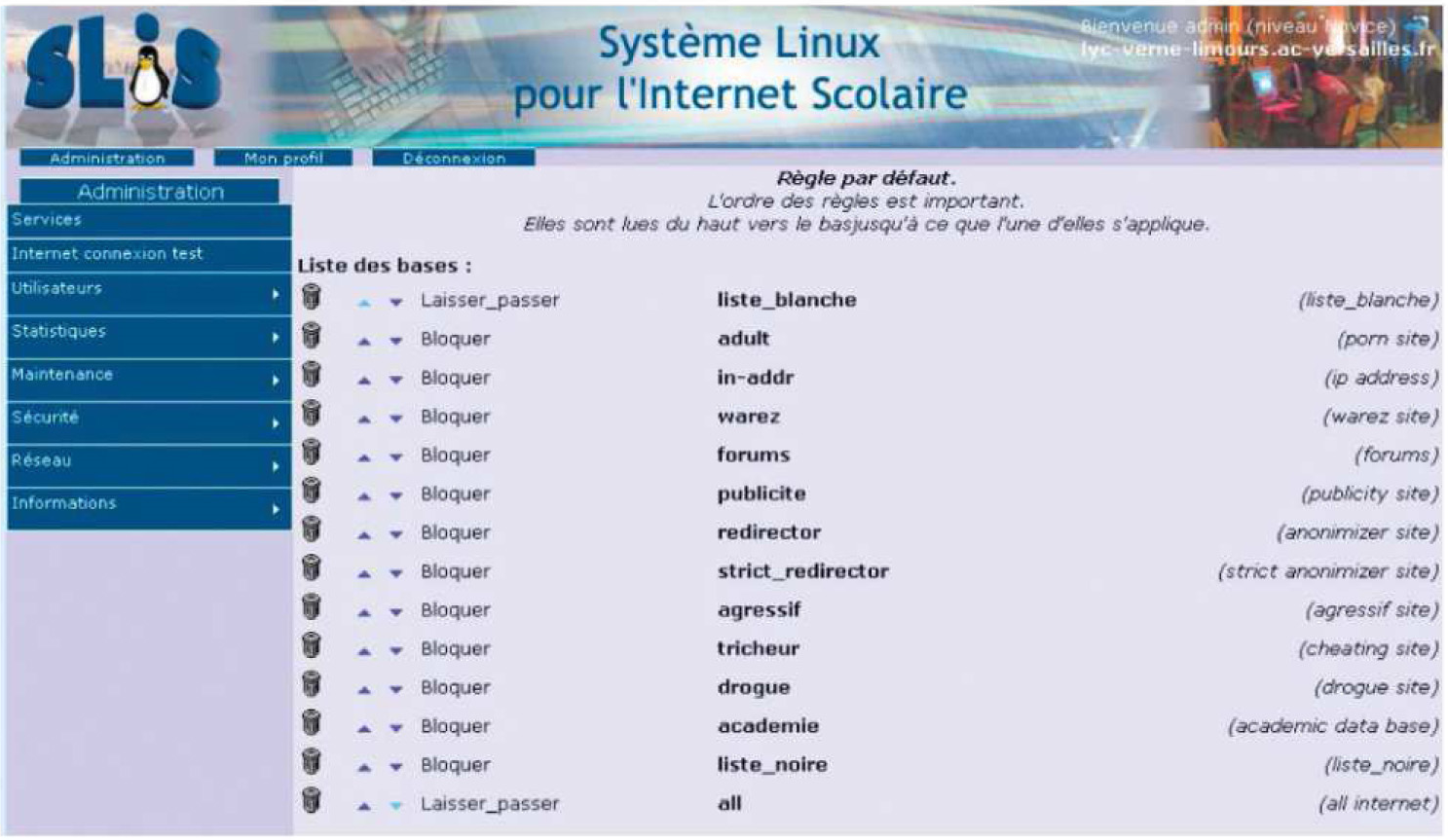 1° Qu'est-ce qu'une liste blanche ?Une liste noire ?2 Dans une école, on filtrera par :a. liste blancheb. liste noireDans un lycée, on filtrera par :a. liste blancheb. liste noire3 Qui gère ces listes ? Est-ce automatique ou humain ?4 Pourquoi une liste blanche est-elle ici nécessaire et placée en tête des priorités ?5 Déterminer, à partir d'un navigateur, quelle est l'adresse IP délivrée par chacun des sites suivants :www.myipaddress.com :www.whatsmyip.org :